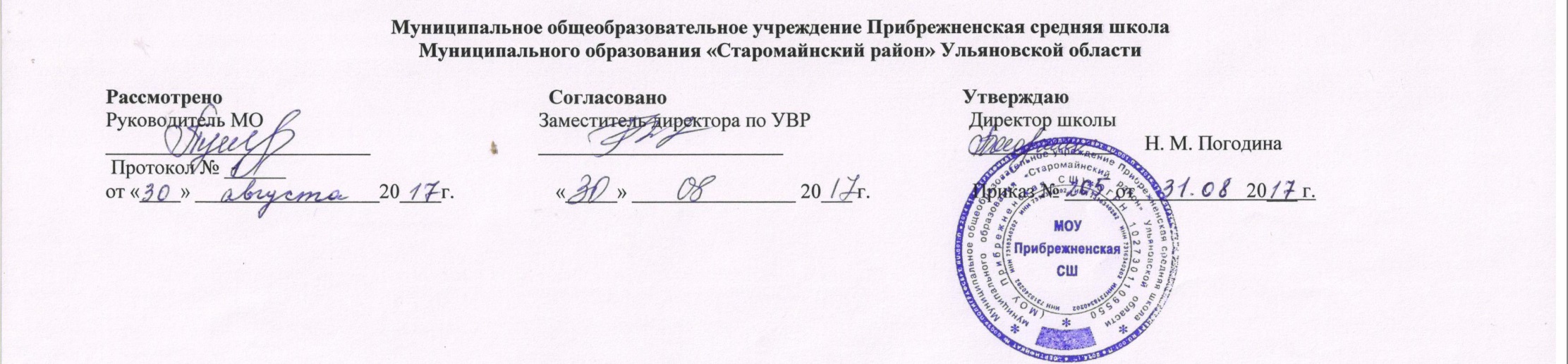                                                                                                       Рабочая программапо русскому языку для обучающихся 3 классана 2017-2018 учебный годРабочую программу составил учитель начальных классов  Т.И. Пушкарева                                                      Планируемые результаты изучения учебного предметаПредметные .Обучающиеся научатся:осознавать слово, предложение как главные средства языка;использовать правила обозначения гласных и согласных звуков на письме;использовать знание последовательности букв в алфавите для упорядочивания слов и поиска нужной информации (в словарях и др.);производить звуко-буквенный, морфемный, морфологический анализы слов;соблюдать произносительные нормы в собственной речи (в объёме представленного в учебнике материала); различать родственные (однокоренные) слова и формы слов;осознавать свойства значений слов: однозначные, многозначные, слова с прямым и переносным значением, слова с близким и противоположным значением и использовать эти свойства при создании собственных высказываний;оценивать уместность использования слов в тексте, подбирать точные слова при выражении своих мыслей и чувств;осознавать критерии (общее значение) объединения слов в группы по частям речи (существительное, прилагательное, глагол, местоимение, предлоги, союзы);осознанно использовать для отрицания частицу НЕ;осознавать роль изучения словосочетаний в курсе русского языка, их общность со словом в назначении – назвать предмет, явление;осознавать признаки и назначение предложения как коммуникативного средства языка (выражение мысли, связь слов, интонационная законченность, речевая задача); дифференцировать предложения по цели высказывания, по силе выраженного чувства, по строению (простое, сложное);находить главные и второстепенные члены предложения (без деления на виды) при анализе предложений и употреблять разные члены предложения при создании собственного высказывания;анализировать (производить разбор) словосочетаний, простых предложений;вычленять общие способы решения орфографических задач и использовать их при письме;применять правила правописания (в объеме содержания курса 3 класса);определять (уточнять) правописание слова по орфографическому словарю учебника;осознавать место возможного возникновения орфографической ошибки;подбирать примеры с определённой орфограммой;при работе над ошибками осознавать причины появления ошибки и определять способы действий, помогающих предотвратить её в последующих письменных работах;распознавать типы текстов по их назначению: повествование, описание, рассуждение;-каллиграфически и орфографически правильно, без искажений, замены, пропусков, вставок букв списывать тексты (с печатного и письменного шрифта) объёмом в 65-70 слов, писать под диктовку тексты в 60-65 слов; излагать содержание исходных текстов в 60-75 слов, создавать тексты /сочинения/ в 8-12 предложений, правильно оформляя начало и конец предложенЛичностныеУ обучающихся  будут сформированы: внутренняя позиция школьника на уровне положительного отношения к учебной деятельности, принятие образа «хорошего» ученика как ученика, обладающего познавательной активностью, инициативностью;понимание ценности нравственных норм, закреплённых в языке народа, для жизни и здоровья человека, умение соотносить эти нормы с поступками как собственных, так и окружающих людей (на уровне, соответствующем возрасту);понимание сопричастности к языку своего народа (я – носитель языка);осознание предложения и текста как средств для выражения мыслей и чувств, понимание разнообразия и богатства языковых средств для выражения мыслей и чувств;восприятие русского языка как основной, главной части культуры русского народа, понимания того, что изменения в культуре народа, находят своё отражение в языке;внимание к мелодичности народной устной речи (ритмический рисунок, мелодика текста) и изобразительным средствам русского языка (синонимы, антонимы, переносное значение слов);положительной мотивации к изучению русского языка как средства, важного для жизни человека, познавательный интерес к изучению разных типов предложений, позволяющих решать разные коммуникативные задачи (передавать информацию, просить, доказывать и т.д.).ий;МетапредметныеРегулятивныеУчащиеся научатся: осознавать цели и задачи раздела курса;в коллективном диалоге ставить конкретную учебную задачу;адекватно оценивать правильность выполнения своих учебных действий;намечать действия при работе в паре, составлять простой план действий при написании творческой работы, создании проектов;объяснять, какой способ действий был использован для выполнения задания, как работали;осуществлять само- и взаимопроверку, используя способ сличения своей работы с заданным эталоном;вносить необходимые дополнения, исправления в свою работу, находить и исправлять орфографические и пунктуационные ошибки, допущенные при списывании, письме по памяти.ПознавательныеОбучающиеся  научатся: осуществлять поиск необходимой информации для выполнения учебных заданий, используя различные справочные материалы: толковые словари, детские энциклопедии др.;выделять существенную информацию из читаемых текстов;свободно ориентироваться в книге, используя информацию форзацев, оглавления, справочного бюро;находить, сравнивать, классифицировать: орфограммы в значимых частях слова, словосочетания, части речи;осуществлять синтез как составление целого из частей (составление предложений);владеть общим способом проверки безударных гласных, способом проверки «труднопроверяемых» орфограмм (словом с историческим корнем).КоммуникативныеУчащиеся научатся: соблюдать в повседневной жизни нормы речевого этикета и правила устного общения (обращение, вежливые слова);прогнозировать содержание текста по ориентировочным основам (заголовку, пунктам плана); озаглавливать текст;задавать вопросы, уточняя непонятное в тексте;адекватно использовать речевые средства для решения коммуникативных задач (обратиться с просьбой, поздравить)быть терпимыми к другим мнениям, учитывать их в совместной работе;договариваться и приходить к общему решению, работая в паре;строить продуктивное взаимодействие и сотрудничествоСодержание учебного предметаРечевое общение .1Язык и речь . (20 ч)Речь  Речь как способ общения с помощью языковых средств. Речевое общение как мыслительно – речевая деятельность. Представление о речевых действиях, об основных видах речевой деятельности: говорении, слушании, письме, чтении. Единство двух сторон речевого общения: передача (говорение, письмо) и восприятие (слушание, чтение) смысла. Качества речи.Высказывание. Текст  Высказывания в форме текста - диалога и текста - монолога. Тема и основная мысль текста. Отражение темы в заголовке. Главная часть текста в раскрытии темы. Основная мысль (идея) текста.Способы выражения идеи: в заголовке, в предложении текста. Наблюдение над развитием мысли в текстах. Особенности текстов с точки зрения их назначения (цели высказывания): описание предметов (цветов, изделий народных промыслов, времени года, поделок и пр.); повествование (о своих увлечениях, любимых играх, об увиденном, услышанном, прочитанном); рассуждение (о любимом периоде времени года, дереве, уголке природы и др.), объяснения выбора своих решений. Жанровое разнообразие текстов. Стихи. Письмо как текст. Объявление. Загадка.Речевой этикет. Просьба, пожелание, приглашение, разговор по телефону. Средства выразительности речи. Мелодика речи: интонационный рисунок предложений, слов.Средства выражения авторского отношения: использование оценочной лексики, синонимов, антонимов, сравнений, фразеологизмов. Употребление слов в переносном значении. Роль использования в речи пословиц, поговорок. Приёмы целесообразного использования при общении несловесных средств (мимики, жестов). Проводники наших мыслей (30)Развитие речи. Виды речевой деятельности (коммуникативно - речевые умения) Слушание и чтение. Слушание и чтение как процесс восприятия смысла, добывания информации из устного и письменного текста: объяснений учителя, вопросов, содержания небольших текстов как учебного, так и художественного характера, формулировок заданий к упражнениям, правил, определений. Восприятие (понимание смысла обращенной к ученику речи) устных и письменных высказываний, включающих две микротемы. Восприятие интонационного рисунка предложения, фразы, выделение главного, понимание средств выразительности словесных и несловесных средств общения (образные слова, оценочные слова, интонация, мимика, жесты).Чтение осмысленное, плавное (целыми словами и словосочетаниями). Выявление непонятных слов, выражений, уточнение их значения (с помощью взрослых, толкового, этимологического словарей). Определение темы и основной мысли текста по заголовку, по ключевым словам и главным частям текста.Говорение и письмо. Говорение и письмо как процесс передачи смысла, информации. Устное и письменное воспроизведение чужой речи. Списывание с образца, письмо по памяти, под диктовку. Устный пересказ, письменное изложение текста по частям (свободное списывание или диктант), изложение целого текста с опорой на коллективно составленный план, на рисунки, иллюстрации. Создание собственных высказываний (сочинений, небольших по объему, с 1—2 микротемами). Определение темы и цели высказывания, отбор нужного для материала, продумывание способов донесения смысла высказывания до слушателей, читателей. Выделение в собственном высказывании главного, выражение основной мысли и своего отношения к высказываемому (посредством заголовка, употребления специальных слов и выражений, их форм). Употребление слов в соответствии с орфоэпическими нормами, использование точной интонации в собственной речи.Оформление письменной речи. Разборчивое и достаточно быстрое письмо слов в соответствии с требованиями каллиграфии и грамотного письма.Составление текста письма (родным, друзьям), подпись конверта; составление текстов записки, объявления о пропаже животного, описание любимых цветов, изделий народных промыслов (матрёшки), выражение своего отношения к разным периодам времен года, месяцам, праздникам, сочинение юмористических историй по рисункам, рассказ об историях, происшедших реально.Ведение диалога: вступление в разговор, поддерживание его репликами, выражение своей точки зрения, убеждение, рациональное использование при разговоре несловесных средств общения.Уместное использование и правильное построение высказываний этикетного характера: просьбы, пожелания, разговора по телефону.Оценивание высказывания, редактирование.Язык как средство общения (120)Круг сведений о языке как основе формирования языковых уменийОбщие сведения о языке (5 ч). О роли языка. Язык как кодовая система отражения реального мира с главным средством — словом. Языковые средства для обозначения предметов и явлений. Язык как средство общения. Сведения из истории происхождения слов этимологические экскурсы). Происхождение географических названий. Пословицы и поговорки как выразители мудрости и национального характера русского народа. Сведения о некоторых произносительных, словообразовательных и словоупотребительных нормах русского языка (красивее, надеть — одеть, нравиться, красненький и т. п.). Разделы языкознания (представление о разделах науки о языке).Фонетика, орфоэпия*1. Словесное ударение. Произношение звуков и сочетание звуков в соответствии с нормами русского литературного языка. Фонетический разбор (анализ) слова.Графика*. Знание алфавита: правильное название букв, знание их последовательности. Использование алфавита при работе со словарями, справочниками, каталогами. Установление соотношения звукового и буквенного состава слов с мягкими согласными, с йотированными гласными е, ё, ю, я, с непроизносимыми согласными. Использование на письме разделительных ь и ъ знаков; небуквенных графических средств: пробела между словами, знака переноса, абзаца, красной строки. Развитие графической зоркости, умения точного списывания с образца.Чистописание*. Совершенствование техники написания письменных букв по группам в порядке усложнения их начертания: 1) и, ш, И, Ш, п, р, т, г; 2) л, м, Л, М, я, Я, А; 3) у, ц, щ, У, Ц, Щ, ч; 4) с, С, е, Е, о, О, а, д, б; 5) ь, ы, ъ; 6) н, ю, Н, Ю, к, К; 6) В, З, з, Э, э, Ж, ж, Х, х, ф; 7) Ф, У, Г, Ю, П, Т, Р, Б, Д. Отработка начертания букв и их рациональных соединений при письме слов и предложений.Слово и его значение (лексика)  Связь формы и значения слова. Лексика как раздел науки о языке, изучающий лексические значения слов. Многозначные слова. Синонимы. Антонимы. Употребление слов в речи (тексте) в переносном значении. Сведения о заимствованиях в русском языке. Представление о фразеологизмах. Представление о способах толкования лексических значений слов при работе со словарями разных типов: толковыми, синонимов, антонимов.Слово и его строение (состав слова, морфемика) Углубление представлений о морфемном составе слова (корень, приставка, суффикс, окончание) и роли морфем в словах. Корень как главная значимая часть слова, «проводник» истории происхождения слова. Слова с двумя корнями (сложные слова). Словоизменение и словообразование. Значения и роль окончаний в словах. Общее представление о продуктивных способах образования слов (приставочный, суффиксальный). Приставка и суффикс как значимые словообразующие морфемы. Наблюдение над оттенками значений, вносимыми в слова приставками (от-, бес-, за-, вы- и др.), суффиксами (-онок-, -ек- ,-ищ-, -тель- и др.). Роль употребления в речи слов с уменьшительно – ласкательными суффиксами (-очк-, -ек-, -ик-, -еньк-).Слово как часть речи (морфология)  Критерии распределения слов по частям речи (общие значения, вопросы как средства их выделения, формы изменения, роль в предложении). Обогащение словарного запаса словами разных частей речи, имеющими эмоционально - оценочную окраску (молодец, красивая, ужасная, приплёлся, умная и т. п.).Имя существительное. Углубление представлений о значениях имен существительных: обозначение признака (белизна, чернота), обозначение эмоций (счастье, радость, тревога, горе). Имена собственные и нарицательные (единицы административного деления России: края, округа, области, районы, названия улиц). Наблюдение над изменением имён существительных по падежам в единственном и множественном числе. Роль имён существительных в предложениях.Имя прилагательное. Углубление представлений о значениях имён прилагательных: оценочная характеристика предмета, лица (дружный, смелый, красивый, добрый); материал, из которого сделан предмет (железный ковш, шерстяной костюм). Наблюдение над изменением имён прилагательных по падежам в единственном и множественном числе. Роль имён прилагательных в предложениях.Глагол. Углубление представлений о значениях глаголов: речевые и мыслительные процессы (думает, говорит, представляет), состояние (болеет, нездоровится, удивляется). Наблюдение над оттенками значений, выражаемых глаголами совершенного и несовершенного вида (без терминов). Общее представление о начальной форме глаголов.Время глаголов. Наблюдение над изменением глаголов по лицам и числам. Роль глаголов в предложениях.Местоимение. Наблюдение над особенностью значения местоимений — обозначать предмет, лицо, не называя, а лишь указывая на них. Личные местоимения, употребляемые в единственном и множественном числе (я, ты, он, мы, вы, они). Роль местоимений в предложениях.Служебные части речи. Углубление представлений о роли служебных частей речи: выражение различного рода отношений между знаменательными частями речи (пространственные, причинные, цели — предлоги, союзы), оттенки значений и чувств (вопроса, уточнения, восхищения, отрицания — частицы). Наблюдение над ролью предлогов и союзов в составе словосочетаний, союзов в составе сложных предложений.Синтаксис Словосочетание . Углубление представлений о структуре и значениях словосочетаний: предмет и его признак, действие и предмет, с которым оно связано (читать книгу, заплетать косу, рубить топором). Словосочетания с синонимическими значениями (малиновое варенье — варенье из малины). Связь слов в словосочетаниях (наблюдение над согласованием, управлением). Роль словосочетаний в предложениях.Предложение  Виды предложений по цели высказывания (вопросительные и невопросительные), разнообразие целей высказывания (речевых задач), выражаемых невопросительными предложениями: сообщить (повествовательные); убедить, попросить, приказать (побудительные); утвердить, отрицать, предположить и т. п. Виды предложений по эмоциональной окраске: восклицательные и невосклицательные. Интонационное и пунктуационное оформление предложений, разных по цели высказывания и по эмоциональной окраске. Развитие речевого слуха: интонирование и восприятие интонации этих предложений.Структура предложений. Главные члены как основа предложения. Подлежащее и основные способы его выражения в предложениях (имя существительное, местоимение). Сказуемое и основные средства его выражения в предложениях (глаголы).Предложения распространенные и нераспространенные.Общее представление о второстепенных членах предложения. Расширение грамматического строя речи: целевое использование в предложениях определённых частей речи; распространение мысли с помощью второстепенных членов в зависимости от речевой задачи.Наблюдения над интонацией предложений, осложненными обращениями.Орфография и пунктуация  Повторение изученных орфограмм. Слова с двумя безударными гласными в корне (зеленеет, холодит, береговой, воробей). Гласные и согласные в приставках. Употребление мягкого знака после шипящих на конце имен существительных женского рода (ночь, мышь). Употребление разделительного твердого знака. Написание частицы НЕ с глаголами. Написание родовых окончаний прилагательных, глаголов прошедшего времени. Употребление большой буквы в названиях областей, районов, городов, сел, улиц.Знаки препинания в конце предложения. Защита проектных работ. Тематическое планирование ИТОГО 170 час.№ урокаНаименование раздела, темыКоличество часовЯзык и речь201Речь устная и письменная. Повторение орфограмм12Речь устная и письменная 13Речевые действия (особенности устной и письменной речи)14Особенности устной и письменной речи.15Речевые действия (особенности устной и письменной речи)16Основные типы записи слов17Проверяемые орфограммы в корне слов.18Словарный диктант19Непроверяемые орфограммы в корне слова.110Употребление мягкого знака.111Большая буква в именах собственных112Лексическое и общее значения слов113Значимые части слов.114Лексическое и общее значения слов115Входной контрольный диктант.116Слово в предложении и в тексте.117Слово в предложении и в тексте.118Урок-тренинг 119Письмо под диктовку.120Работа над ошибками, допущенными в письме под диктовку.1«Проводники наших мыслей».32Называем1121Изложение . Свет осени. 122Урок тренинг. Работа над ошибками . 123Контрольный диктант по теме «Язык и речь».124Работа над ошибками. 125Слово. Предложение. Текст. Словарный диктант. 126,27Слово и словосочетание. Связь частей речи в словосочетании. 228Род имен существительных. 129Изменение имен существительных по родам. 130Изменение имен прилагательных по родам.  131Употребление мягкого знака после шипящих. 132Устойчивые сочетания слов. 133Предложения .  Вопросительные и повествовательные предложения134Диктант по теме»Изменение по родам».135 Предложения.136Вопросительные  предложения.137Повествовательные предложения138Побудительные предложения .139Контрольная работа за 1 четверть 14041 Анализ работ. Повторение .Восклицательное предложение. Знаки препинания в конце предложения . 242Урок- тренинг.Закрепление.  143Инструктаж по проектным работам144Словарный диктант145Текст.146Типы текстов.Виды текстов.147Повторение раздела «Проводники наших мыслей и чувств»148Повторение раздела «Проводники наших мыслей и чувств»149Контрольный диктант по теме «Проводники наших мыслей и чувств»150Работа над ошибками, допущенными в диктанте.151Творческая работа: составление текста загадки.1О главном2652Общее представление о главных частях в разных средствах языка (слове, словосочетании, предложении, тексте)153Корень- главная значимая часть слова.154Роль корня как смыслового ядра слова.155Правописание корня.156Правописание корня (повторение и обобщение)157Если в корне две безударные гласные.158Безударные гласные в корне.159Слова с непроверяемыми гласными в корне.160Слова с непроверяемыми гласными в корне.161Правописание гласных и согласных в корне.162Правописание гласных и согласных в корне.163Сложные слова.164Изложение по рассказу Н. Сладкова «Ухоронки»165Работа над ошибками, допущенными в изложении.166Главное слово в словосочетании167Систематизация материала по разделу.168Творческие работы по теме «Новогодняя елка»169Работа над ошибками. 170Закрепление изученного материала. 171Контрольный диктант по теме «Слова и словосочетания».172 Анализ допущенных ошибок .Главные части слова и словосочетания.173Части речи в роли главных членов предложения.174Подлежащее. Употребление личных местоимений.175Подлежащее, выраженное именами существительными.176Подлежащее, выраженное личными местоимениями.177Подлежащее (обобщение). 178Сказуемое, выраженное глаголом в форме времени.179Сказуемое, выраженное глаголом прошедшего времени.180Сказуемое, выраженное глаголом прошедшего времени.181Сказуемое, выраженное глаголом настоящего или будущего времени.182Сказуемое, выраженное глаголом прошедшего времени.183Сказуемое (обобщение)184Взаимосвязь подлежащего и сказуемого.185Употребление глаголов в форме прошедшего,настоящего и будущего времени.186Употребление глаголов в форме прошедшего,настоящего и будущего времени.187Употребление глаголов в форме прошедшего,настоящего и будущего времени.188Употребление глаголов в форме прошедшего,настоящего и будущего времени.189Употребление глаголов в форме прошедшего,настоящего и будущего времени.190Употребление глаголов в форме прошедшего,настоящего и будущего времени.191Главная мысль в тексте.192Главная мысль в тексте(углубление, повторение)193Урок- тренинг.194Проверочный диктант с грамматическим заданием.195Работа над ошибками, допущенными в диктанте.196Творческая работа. Описание процесса изготовления кормушки.197Анализ творческих работ.1«Конкретизируем значение, распространяем мысль».5098Главные структурные части основных средств языка.199Роль приставок и суффиксов в словах.1100Роль приставок и суффиксов в словах.1101Правописание приставок и предлогов1102Правописание приставок и предлогов1103Употребление и правописание слов с приставками.1104Правописание гласных в приставках1105Правописание гласных в приставках1106Правописание согласных в приставках1107Правописание согласных в приставках1108Употребление разделительного твердого знака после приставок1109Употребление разделительного твердого знака после приставок1110Употребление разделительного твердого знака после приставок1111Употребление и правописание слов с приставками.1112Обучение написанию текста объявления1113Употребление слов с суффиксами1114Употребление слов с суффиксами1115Употребление слов с суффиксами1116Контрольный диктант по теме «Роль приставок и суффиксов в словах»1117Назначение зависимого слова в словосочетании1118Употребление падежных форм имен существительных, имен прилагательных1119Употребление падежных форм имен существительных, имен прилагательных1120Употребление падежных форм имен существительных, имен прилагательных1121Подготовка к контрольному диктанту1122Подготовка к контрольному диктанту1123Контрольный диктант за третью четверть1124Работа над ошибками, допущенными в диктанте.125Обучающее изложение «Март в лесу»1126Анализ изложений1127Обучающее сочинение1128Инструктаж по проектным работам1129Словарный диктант1130Употребление падежных форм имен существительных1131Употребление падежных форм имен прилагательных1132Употребление падежных форм местоимений.1133Правописание местоимений с предлогами.1134Тренинг.1135Проверочная работа по словосочетанию.1136Второстепенные члены предложения1137Анализ (разбор) простого предложения1138Связь второстепенных членов с главными членами предложений1139Сопоставление состава простых и сложных предложений.1140Повествование1141Рассуждение1142Наблюдение над способом, средствами развития мысли в текстах типа описания. Сравнение особенностей текстов1143Наблюдение над способом, средствами развития мысли в текстах типа описания. Сравнение особенностей текстов1144Наблюдение над способом, средствами развития мысли в текстах типа описания. Закрепление о тексте1145Подготовка к итоговой контрольной работе1146Итоговая контрольная работа1147Работа над ошибками, допущенными в диктанте.1Повторение изученного в 3 классе.23148Средства языка и их анализ.Контрольный словарный диктант1149Слово и словосочетание. Слово как часть речи1150Контрольное списывание1151Морфологический анализ частей речи1152Изменение частей речи. Разбор частей речи по составу1153Способы обозначения звуков при записи слов1154Правописание орфограмм в корне слова.1155Использование обобщенного способа проверки безударных гласных в других частях слова 1156Решение орфографических задач при записи предложений и текстов1157Проверочная работа и ее анализ1158Проверочная работа и ее анализ1159Особенности предложения и теста1160Распространяем мысли1161Проверочная работа: списывание текста1162Изложение и его анализ1163Изложение и его анализ1164Изложение и его анализ1165Итоговая комплексная работа и ее анализ1166Итоговая комплексная работа и ее анализ1167Проба пера. Письмо1168Презентация творческих работ1169170Защита проектных работ. «Занимательное языковедение». Урок-игра2